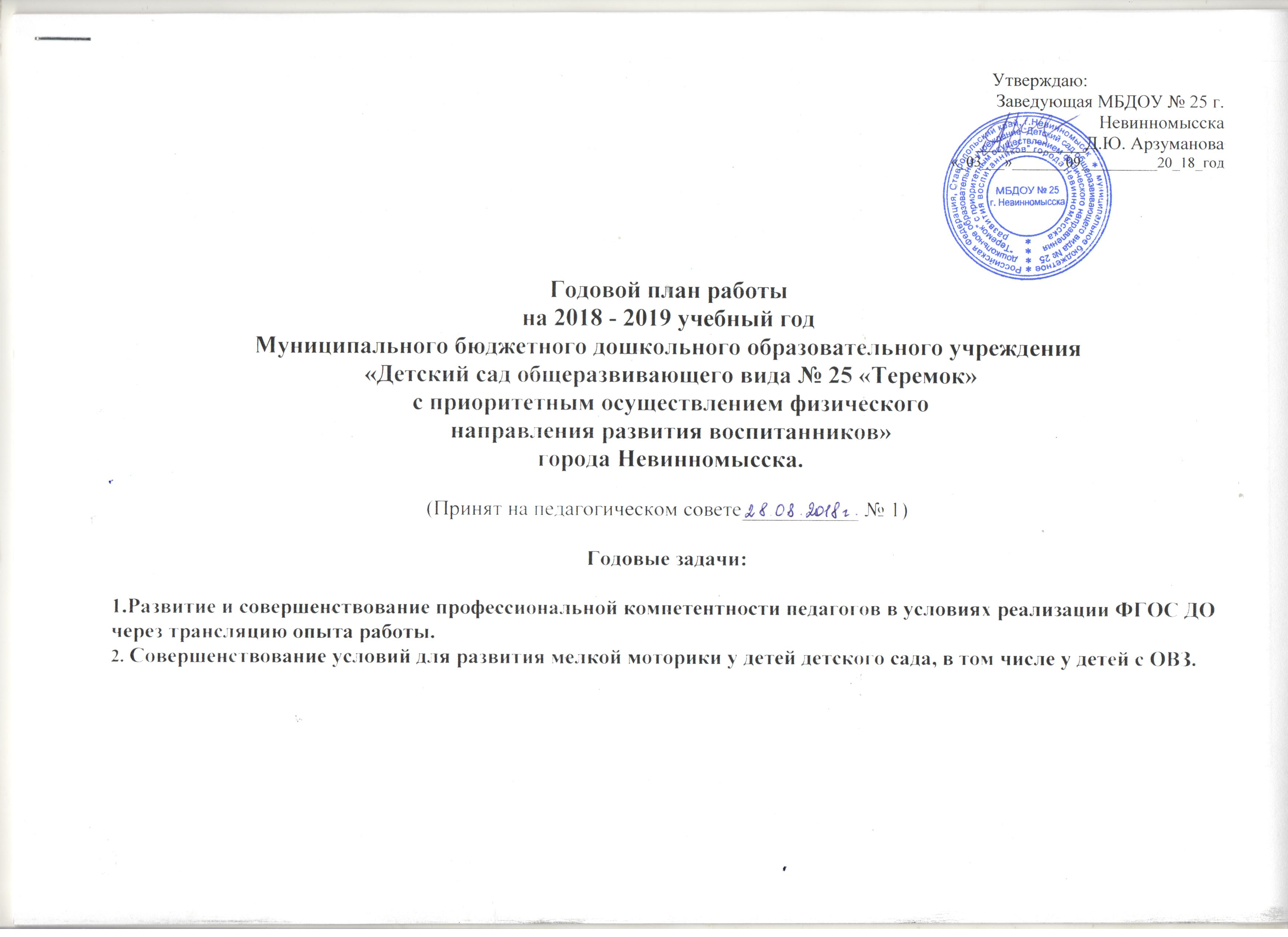 СЕНТЯБРЬОКТЯБРЬНОЯБРЬДЕКАБРЬЯНВАРЬФЕВРАЛЬМАРТАПРЕЛЬМАЙРАЗДЕЛЫ   ПЛАНАМероприятияОтветственныйДата Работа с кадрамиКурсы повышения квалификации воспитателей  по плануУчастие педагогов в городских методических объединениях по темам, предложенных ЦРОУтверждение   рабочих программ педагогов и адаптированной программы для детей с ЗПР (после завершения диагностики детей) Оформление информационного стенда «Методический вестник»Проведение инструктажа по охране жизни и здоровья детей, охране труда на   рабочем месте.Сверка сведений о педагогахПроведение  комиссии ПМПК в ДОУСт. воспитательВ течение года28.08.201817.09.2018Работа с кадрамиПополнение банка данных о семьях   социального рискаСт. воспитатель03-14.2018Работа с кадрамиСоставление графика аттестации, плана   работы по аттестацииСоответствие  занимаемой должности по специальности «Воспитатель»Ст. воспитательЗадорожная В.В.03-14.201808.09.2018Работа с кадрамиКонсультация для воспитателей:Задачи воспитателя в адаптационный период   (воспитатели групп раннего возраста) « Развитие речевых навыков у детей с ОВЗ» Ст. воспитатель Учитель - Дефектолог12.09.201819.09.2018Организационно - педагогическая работаОперативный контроль «Готовность к   новому учебному году»Ст. воспитатель03.09.2018Организационно - педагогическая работаПодготовка мастер – классов ко дню городаСт. воспитательВоспитатели22.09.2018Организационно - педагогическая работаНаблюдение   за адаптацией детей раннего возрастаСт. воспитатель03.-28.2018Организационно - педагогическая работаОткрытые   просмотры-   Готовность групп к новому учебному году.-   Оформление родительских уголков.Ст. воспитатель Заведующий03.09.2018Организационно - педагогическая работаПедсовет № 1 установочный1.Утверждение годового плана2.Результаты тематической проверки готовности к новому учебному   году3.Выборы   творческой группы4.Утверждение   основной общеобразовательной программы МБДОУ и  адаптированных программ.(после проведения мониторинга)5. Утверждение программ по дополнительным  платным образовательным услугамСт. воспитатель Заведующий Воспитатели28.08.2018Праздники и развлеченияОбще садовский Праздник  «День Знаний »Ст. воспитатель Заведующий Воспитатели03.09.2018Работа с родителямиРодительские собрания по группам Анкетирование родителей   "Образовательная деятельность в ДОУ", на уровень родительских   притязаний по платным услугамВоспитатели10.09.26.09Работа с родителямиКонсультация «Как подготовить ребенка к приходу в детский сад». «Адаптация   ребенка к детскому саду»Воспитатели18.09.2018Работа в методическом каб.          Составление графика курсов повышения   квалификации.         Консультация для педагогов:«Организация работы по самообразованию педагогов ДОУ»Выбор тем для самообразования педагоговСт. воспитатель22.09.2018Оформление выставокОформление выставки «Лето звонкое прошло»Выставка   поделок из природного материала и бросового материала «Летний коллаж»Ст. воспитатель Воспитатели25.09.2018Административно -   хозяйственная работаКонтроль по питанию            Завхоз  Заведующ.03.09.28.09Административно -   хозяйственная работаВажные   текущие делаЗаведующий   03.09.28.09Административно -   хозяйственная работаСанитарное состояние пищеблокаЗаведующий   мед.03.09.28. 09Разделы планаМероприятияОтветственныйДата Работа с   кадрамиКурсы повышения квалификации воспитателей  по плануУчастие педагогов в городских методических объединениях по темам, предложенных ЦРОКонсультация:«Речь педагога как пример для детей»Сбор документов на соответствие занимаемой должностиСеминар: «Развитие и совершенствование профессиональной компетентности педагогов в условиях реализации ФГОС   через трансляцию опыта работы»1 день Теория- Доклад Тема: «Развитие и совершенствование профессиональной компетентности педагогов в условиях реализации ФГОС   через трансляцию опыта работы.»- Анкетирование педагогов на тему ««Совершенствование профессиональной компетентности педагога»2 день Практикум-Показ открытого занятия в старшей группе в области «Речевое развитие»Курсы повышения квалификации по плануПодготовить материал для аттестации на первую категорию Потеряйко Н.Ю. Ст. воспитательвоспитателиСт. воспитатель воспитателиСт. воспитатель воспитателиВоспитательПриходкина Е.Н..Ст. воспитательВ течение месяца03.10.201803.-10.10.18.10.2018-22.10.201818.10.201825.10.201831.10.2018Организационно   - педагогическая работаОперативный   контроль: «Игровая деятельность на прогулке»Ст. воспитатель03.-14.10Организационно   - педагогическая работаПодготовка педагогов в рамках семинара к показу открытых занятий по возрастным группам в рамках годовой задачи.Дигалова Н.А.Кравцова И.В.Потеряйко Н.Ю.Ст. воспитатель26.10.2018Организационно   - педагогическая работаОбновление   материалов из опыта работы на сайте ДОУ с целью популяризации деятельности   ДОУ среди родителей воспитанниковСт. воспитатель03.-31.10Работа с   родителямиПодготовка и проведение общего   родительского собранияВыборы родительского комитета и   проведение первого заседанияЗаведующий   МБДОУСт. воспитатель04.10.2018Работа с   родителямиПроведение конкурса «Стань звездой» взаимодействие с педагогами городаДень городаСт. воспитатель муз.рук. Бородкина И.Н.Воспитатели05.10.2018Работа в   методическом кабинете  Мониторинг   профессиональных потребностей педагоговСоставление анкет для родителей по питаниюСт. воспитатель03.-24.10Работа в   методическом кабинетеАнализ контингента родителей и   составление социального портрета семей ДОУСт. воспитатель17.10—31.10Оформление   выставокВыставка   поделок из природного материала и   рисунков «Золотая осень»Воспитатели22.10. 2018Административно -   хозяйственная работаЗаседания   административного совета   по охране   труда – результаты обследования здания, помещений ДОУ.Комиссия   по ОТ.11.10.2018Административно -   хозяйственная работаНаличие инструкций поОТ и ПБ проверка документацииЗаведующий   МБДОУ11.10.2018Административно -   хозяйственная работаВажные   текущие делаЗаведующий   МБДОУ03.-31.10Административно -   хозяйственная работаПодготовка здания к осенне-зимнему периодуЗавхоз03.-31.10Административно -   хозяйственная работаОперативный контроль  работа комиссии по санитарному состоянию   помещений учреждения.Заведующий   МБДОУ, медработник22.10-30.10Административно -   хозяйственная работаУборка   территории, вывоз мусора, текущие ремонтные работы.Завхоз03.10.-30.10Разделы планаМероприятияОтветственныйРабота с   кадрамиКурсы повышения квалификации воспитателей  по плануУчастие педагогов в городских методических объединениях по темам, предложенных ЦРОКонсультация: «Взаимодействие воспитателя с семьей воспитанников: достижения, проблемы, перспективы»Ст. воспитатель Воспитатель Дигалова Н.А..02.11. 2018В течение месяцаРабота с   кадрамиПросмотр открытых занятий в рамках годовой задачи «Развитие и совершенствование профессиональной компетентности педагогов в условиях реализации ФГОС   через трансляцию опыта работы.».Выбор педагогов на участие в городском этапе конкурса «Воспитатель года -2019»Ст. воспитательВоспитатели12-16.11. 201802.-09.11.2018Работа с   кадрамиКонсультация для воспитателей:«Культура речи педагога как условие эффективной работы в дошкольном учреждении»»Ст. воспитатель16.11. 2018Работа с   кадрамиКонкурс «Дошкольная радуга»Бородкина И.Н.Воропинова Н.И.23.11. 2018Организационно-   педагогическая работаПодготовка аналитической справки по просмотру открытых занятий в группа в рамках годовой задачи..Подготовка   воспитателя к занятию в  рамках конкурса «Воспитатель года-2019»Ст. воспитатель28.11. 2018Организационно-   педагогическая работа Конкурс «Поющая семья»  работа с родителями и сотрудничество с другими ДОУ.Открытый   просмотр «День матери»Музыкальный руководитель26.11. 2018Работа с   родителямиКонсультация:«Наказывая, думай зачем?»Ст. воспитатель Воспитатели16.11. 2018Работа с   родителямиКонсультация:   «Влияние искусства на эстетическое развитие дошкольников»Ст. воспитатель, воспитатели09.11. 2018Работа с   родителямиОформление   и систематизация материалов по работе с родителями (анкеты, консультации,   теоретический материал)Ст. воспитатель23.11-29.11Работа с   родителямиСоставление   социального паспорта ДОУМониторинг удовлетворенности родителей работой детского садаСт. воспитатель28.11-30.11Оформление   выставокОформление выставки творческих работ   детей и родителейМини музей прикладного искусства в группахВоспитатели   26.11. 2018Административно -   хозяйственная работаВажные   текущие дела               Заведующий   ДОУ01.11.-30.11Административно -   хозяйственная работаРазработка   плана профилактических мероприятий по ОРЗ и гриппу.Медработник01.11.-09.11Административно -   хозяйственная работаПополнение  медикаментов к профилактическим мероприятиям по ОРЗ и гриппу в   ДОУ.Заведующий ДОУМедработник01.11.-30.11Административно -   хозяйственная работа Проверка санитарного состояния   помещений детского сада и готовности к зимнему периоду.Контроль по питанию.Заведующий   ДОУ, Медработник01.11.-30.11Разделы планаМероприятияОтветственныйРабота с   кадрамиКурсы повышения квалификации воспитателей  по плануУчастие педагогов в городских методических объединениях по темам, предложенных ЦРОКонсультация в рамках годовой задачи:  «Совершенствование условий для развития успешного формирования  социально – коммуникативных компетенций»Ст. воспитательВоспитательЗадорожная В.В.В течение месяца05.12.2018Работа с   кадрамиКонтроль по звукопроизношению в группе ЗПР Участие педагогов  в городском этапе конкурса «Воспитатель года -2019 »Ст. воспитательдефектолог 12.12.2018Работа с   кадрамиПодготовить материал на первую категорию Ст. воспитательДигалова Н.А.14.12.2018Работа с   кадрамиКонкурс «На лучшее оформление группы к Новому году» Подготовка аналитической справки по теме самообразования Ст. воспитательВоспитатели24.12.201826.12.2018Организационно   - педагогическая работаТематический   контроль «Развитие и совершенствование профессиональной компетентности педагогов в условиях реализации ФГОС   через трансляцию опыта работы»Ст. воспитатель05.-12.2018Организационно   - педагогическая работаПЕДСОВЕТ   № 2   «Развитие и совершенствование профессиональной компетентности педагогов в условиях реализации ФГОС   через трансляцию опыта работы»	Повестка дня:1. Вступительное слово заведующей ДОУ.2. Аналитические отчеты воспитателей по работе над годовой задачей.3. Справка по итогам тематической проверки «Развитие и совершенствование профессиональной компетентности педагогов в условиях реализации ФГОС   через трансляцию опыта работы.»ст. воспитатель).4. Решение педагогических ситуаций5. Решение педсоветаЗаведующий ДОУ.Ст. воспитательВоспитатели19.12.2018Работа с   родителямиРодительские   собрания по группамВоспитатели12.12.-19.12Работа с   родителямиСан бюллетень: «Методы   закаливания в домашних условиях»Консультация «Формирование связной речи у детей старшего дошкольного возраста»МедработникЛогопед17.12.201820.12.2018Работа в   методическом кабинетеРазработка консультаций для родителейпо   теме: «Применение и изготовление необходимых пособий по развитию  мелкой моторики у детей дошкольного возраста и у детей группы ЗПР.Ст. воспитатель12.12.-26.12Оформление   выставокОформление выставки детских работ«Мастерская Деда Мороза»Воспитатели10.-21.12.18Административно -   хозяйственная работаПроверка    комиссии по ОТ по группам, на пищеблок, в прачечную.Комиссия по ОТ01.12-29.12Административно -   хозяйственная работаВажные   текущие дела.Заведующий ДОУ01.12-29.12Разделы планаМероприятияОтветственныйРабота с   кадрамиКурсы повышения квалификации воспитателей  по плануУчастие педагогов в городских методических объединениях Школа   педагогического мастерства: «Составление рекомендаций по созданию  опыта работы педагогов»Ст. воспитательВоспитателиСт. воспитательВ течение месяца13.01.2019Работа с   кадрамиКонсультация:   « Развитие моторики у детей»Семинар:«Совершенствование условий для развития мелкой моторики у детей детского сада, в том числе у детей с ОВЗ» План семинара-практикума:1.тренинг для педагогов.1.1. Разминка1.2. Решение педагогических ситуаций1.3. Деловая  игра «Педагогический калейдоскоп»1.4. Проверка домашних заданий1.5. Решение кроссворда2.«Дидактические игры как средство развития мелкой моторики у дошкольников» 2.1. РППС «по развитию мелкой моторики» в каждой возрастной  группе	2.2.  Сан ПиН 2.4.1.3049-132.3. Дидактические игры своими руками.2.4. Теоретический материал2.5. Практический материал3.Итоги.Ст. воспитательвоспитатели16.01.201918.12.2019-20.01.2019Работа с   кадрамиОлимпиада по подвижным играмСоответствие занимаемой должности   Воспитатели 23.01.201913.01.2019Организационно   - педагогическая работаОперативный   контроль: Выполнение режима прогулкиСт. воспитатель17.01.-24.01Организационно   - педагогическая работаОткрытый   просмотр  непрерывной образовательной деятельности в рамках годовой задачи старшая Группа ЗПР Ст. воспитатель.Прокофьева Е.М.дефектолог20.01.2019Работа с   родителямиКонсультация о важности подготовки руки к письму «Чтобы четко говорить, надо с пальцами дружить»Логопед 23.01.2019Работа с   родителямиФотовыставка   «Зимние забавы»Воспитатели26.01.2019Работа с   родителямиВзаимодействие   с родителями по подготовке детей к школе в аспекте ФГОСДО.Воспитатели30.01.2019Работа в   методическом кабинетеПополнение банка педагогической информации (нормативно –   правовой, методической и т.д.)Ст. воспитатель09.01.-25.01.Работа в   методическом кабинетеОзнакомление педагогов с новинками педагогической,   психологической, методической литературы, коррекционно – развивающей литературой.Ст. воспитатель18.01.2019Оформление   выставокВыставка детских рисунков:   «Зимушка-Зима»Воспитатели16.01.-23.01.Административно -   хозяйственная работаКонтроль  по питаниюПодсчёт   средней стоимости питания.Заведующий   МБДОУмедработник02.-29.01.2019Разделы   планаМероприятияОтветственныйРабота с   кадрамиКурсы повышения квалификации воспитателей  по плануУчастие педагогов в городских методических объединениях Консультация: «Требования к занятиям по развитию мелкой моторики  в группе компенсирующей направленности»Ст. воспитательдефектологВ течение месяца01.02.201902.022019Работа с   кадрамиИнструктаж «Охрана жизни и здоровья   детей»Ст. воспитательЗаведующая  08.02.2019Работа с   кадрамиПодготовка к изготовлению«Дидактических игр способствующих развитию мышления и логики».Ст. воспитательвоспитатели22.02.2019Работа с   кадрамиКраевая олимпиада «По дороге знаний»Соответствие занимаемой должностиСт. воспитательПо графику18.02.201907.02. 201921.02.2019Организационно   - педагогическая работаОткрытый   просмотр    непрерывной образовательной деятельности   в средней группе по годовой задачеСт. воспитательПетренко Л.Г.15.02. 2019Организационно   - педагогическая работаКонсультация «Когда нужна помощь логопеда»Логопед 26.02. 2019Работа с родителямиТематическая выставка в группах «Наши   защитники»Воспитатели20.02-23.02Работа с родителямиКонсультация «Профилактика речевых нарушений»Ст. воспитательЛогопед 23.02.2019Работа с родителями «Папа, мама, я спортивная семья» - спортивный праздникСт. воспитательВоспитатели 13.02-24.02.27.02.2019Работа в   методическом кабинетеКонсультация  «Самообразование педагогов: аналитический обзор новинок педагогической литературы»Ст. воспитатель27.02.2019Работа в   методическом кабинете Воспитатели23.02.2019ОформлениевыставокОформление выставки «День защитника Отечества»Воспитатели20.02-22.02.Административно -   хозяйственная работаВыполнение   санэпидрежима в ДОУ.Контроль по питанию на группах (норма выдачи пищи, соблюдение культурно – гигиенических навыков)Заведующий ДОУмедработник13.02-20.02.01.02.-28.02.Административно -   хозяйственная работаВажные   текущие дела.Заведующий ДОУ01.02.-28.02Разделы плана                       МероприятияОтветственныйРабота с   кадрамиКурсы повышения квалификации воспитателей  по плануУчастие педагогов в городских методических объединениях «Обновление содержания воспитательно -   образовательной работы ДОУ по образовательной области «Речевое развитие» в условиях ФГОС ДО»Ст. воспитательВ течение месяца01.03.-13.03.Работа с   кадрамиКонсультация: «Сохранение и укрепление здоровья воспитанников ДОУ - важнейшее условие   эффективности формирования у детей установок к здоровому образу жизни»Ст. воспитатель13.03. 2019Работа с   кадрамиСамообразование ,Педагогов М/О, Интернет конкурсыВоспитатели 17.03. 2019Организационно-   педагогическая работаОперативный   контроль: воспитание культурно- гигиенических навыков, соблюдение режима питания в ДОУ.Ст. воспитатель14.03. 2019Организационно-   педагогическая работаСмотр-конкурс   на лучший уголок « Уголок по  развитию дошкольника»«Мисс – Весна»  -  конкурс между дошкольными учреждениями среди педагогов посвященный дню 8 марта.«Чудо – шашки» садовский конкурсСт. воспитательМуз.рук. Бородкина И.Н.Воспитатели Воспитатель Кравцова И.В.06.03. 201906.03.201927.03.2019Организационно-   педагогическая работаТематический   контроль: «Совершенствование условий для развития мелкой моторики у детей детского сада, в том числе у детей с ОВЗ»Ст. воспитательЗаведующий ДОУ. 13.03-20.03Организационно-   педагогическая работаПедсовет   № 3. «Совершенствование условий для развития мелкой моторики у детей детского сада, в том числе у детей с ОВЗ»:1. Вступительное слово заведующей ДОУ.2. Презентация «Совершенствование условий для развития мелкой моторики у детей детского сада, в том числе у детей с ОВЗ»3. Аналитические отчеты воспитателей по работе над годовой задачей.4. Справка по итогам тематической проверки «Совершенствование условий для развития мелкой моторики у детей детского сада, в том числе у детей с ОВЗ». (ст. воспитатель).5. Решение педагогических ситуаций7. Решение педсовета.Ст. воспитательВоспитатели22.03. 2019Работа с   родителямиОбщее   родительское собрание«Конкурс знатоков педагогических секретов в   ДОУ».Цель:   Обогащать родителей педагогическими знаниями, вовлечь в обсуждение нюансов   воспитания, вызвать желание поделиться опытом воспитания, создать   положительный эмоциональный настрой. Воспитатели, медработник27.03. 2019Работа с   родителямиСпортивный праздник « Папа, мама  и я лучшие пешеходы» - пропаганда изучения правил дорожного движения с детьми дошкольного возраста с привлечением родителей. Ст. воспитатель24.03. 2019Работа в   методическом кабинетеСт. воспитательОформление   выставокВыставка игрушек сделанные руками родителей из различного материала способствующих развитию мелкой моторики  у детей дошкольного возрастаВоспитатели21.03. 2019Административно - хозяйственная   работаОперативный контроль: санитарное состояние групп,Важные текущие дела.Заведующий   ДОУ,медработникКаждый четверг месяцаРазделы   планаМероприятияОтветственныйРабота с   кадрамиКурсы повышения квалификации воспитателей  по плануУчастие педагогов в городских методических объединениях Консультация:   «Готовность ребенка к школе»Ст. воспитательВоспитатели ЛогопедВ течение месяца03.04. 2018Организационно   - педагогическая работаДекада патриотического воспитания в   честь подготовки празднования Дня Победы:-проведение комплексных и тематических   занятий – старшие и подготовительные группы;-тематические беседы – средние группы;-заучивание стихотворений, разучивание   песен;-оформление тематических выставок в   старших и подготовительных группах;Аттестация на соответствие занимаемой должностиСт. воспитательВоспитатель Ипатьева И.А.03.-08. 201901.04.2019Организационно   - педагогическая работаОткрытый   просмотр  занятия в  комбинированных группахСт. воспитательВоспитатели17.04. 2019Организационно   - педагогическая работаКонкурс «Волшебная ладья»Ст. воспитательВоспитатели 21.04.2019Работа с   родителямиДень   открытых дверейОткрытые   занятияВоспитателиПо плану 17.04-21.04. 2019Работа с   родителямиАнкетирование   «Удовлетворенность работой ДОУ» (выявление состояния сотрудничества семьи и   д/с, запросов родителей на новый учебный год)Воспитатели20.04.-26.04. 2018Работа в   методическом кабинетеПополнение   в помощь воспитателям методических рекомендаций по нравственно -   патриотическому воспитанию дошкольниковСт. воспитатель24.04-28.04Оформление   выставокОформление   выставки коллективных работ, посвященных дню космонавтики «Волшебный космос»Воспитатели21.04. 2019Административно -   хозяйственная работаРабота   по благоустройству территорииЗавхозВ течение месяцаАдминистративно -   хозяйственная работа Текущие ремонтные работы по замене кровли на складахЗавхозВ течение месяцаАдминистративно -   хозяйственная работаВажные   текущие делаЗаведующий ДОУВ течение месяцаРазделы планаМероприятияОтветственныйРабота с   кадрамиКонсультация   для воспитателей: «Анализ результатов мониторинга образовательной   деятельности. Выводы и планирование   дальнейшей работы с дошкольниками по результатам прошедшего мониторинга во всех группах и в коррекционно – развивающей группе детей с ЗПР» Ст. воспитательвоспитатели01.-15.05Работа с   кадрамиШкола педагогического мастерства: «Инновационные технологии в системе обучения и воспитания   детей»Ст. воспитатель10.05. 2019Организационно-   педагогическая работаОперативный контроль: Создание условий   для ознакомления дошкольников с детской литературойСт. воспитатель08.05. 2019Организационно-   педагогическая работаАнализ  освоение целевых ориентиров  у детей  дошкольного возраста на конец  учебного годаСт. воспитатель16.05. 2019Организационно-   педагогическая работаПодготовка к педсоветуСт. воспитатель16.052019Организационно-   педагогическая работаПЕДСОВЕТ № 4«Результаты   и эффективность работы педагогического коллектива за 2018 - 2019 учебный   год».Форма   проведения:   круглый столПовестка:Анализ воспитательно - образовательной работы за   2018-2019учебный год.Творческие отчеты воспитателей, специалистов.Подготовка к летней оздоровительной работе.Утверждение годовых задач на 2019/2020 учебный   год.ЗаведующийСт. воспитательВоспитатели17.05 2019Организационно-   педагогическая работаКонкурс «Лучший огород»; «Зеленая аптека» , «Экологическая тропа»Участие в конкурсе «Зелёный огонек».воспитатели всех групп29.05. 2019Работа с родителямиПомощь родителей в благоустройстве и   озеленении территории МБДОУ Заведующий   Воспитатели22.05.-30.05.2019Работа в методическом кабинетеОформление   материалов «Готовность детей к школе»Ст. воспитатель25.05. 2019Административно - хозяйственная работаРабота   по привлечению дополнительных средств на проведение ремонтныхработ   к новому учебному годуЗаведующий   ДОУЗавхоз    В течение месяцаАдминистративно - хозяйственная работаРабота   по благоустройству территории детского сада.      Заведующий  ДОУЗавхоз    В течение месяцаАдминистративно - хозяйственная работаВажные текущие дела.Заведующий   ДОУВ течение месяца